Ҡ а р а р                                                                                                                           р е ш е н и еОб участии сельского поселения Юмашевский сельсоветмуниципального района Чекмагушевский районРеспублики Башкортостан в конкурсном отборе проектовразвития общественной инфраструктуры, основанных наместных инициативах	Руководствуясь Федеральным законом от 06.10.2003 № 131-ФЗ «Об общих принципах организации местного самоуправления в Российской Федерации», Постановлением Правительства Республики Башкортостан от 08.06.2016 №230 «О реализации на территории  Республики Башкортостан проектов развития общественной инфраструктуры,  основанных на местных инициативах»,  в целях содействия решению вопросов местного значения, вовлечения населения в процессы местного самоуправления Совет сельского поселения Юмашевский сельсовет муниципального района Чекмагушевский район Республики Башкортостан РЕШИЛ:1.Поддержать почин населения д.Новопучкаково сельского поселения Юмашевский сельсовет муниципального района Чекмагушевский район Республики Башкортостан в реализации программы поддержки местных инициатив по ремонту дороги в д.Нопопучкаково Чекмагушевского района Республики Башкортостан.2. Выделить денежные средства на софинансирование расходов выбранного объекта из  бюджета сельского поселения 3.Депутатам Совета сельского поселения Юмашевский сельсовет оказать содействие в реализации Программы поддержки местных инициатив.4.Контроль над исполнением данного решения оставляю за собой.Глава сельского поселенияЮмашевский сельсовет муниципальногорайона Чекмагушевский районРеспублики Башкортостан:                                Е.С.Семеновас.Юмашево «21» декабря  2016 года № 55БАШҠОРТОСТАН  РЕСПУБЛИКАҺЫСАҠМАҒОШ  РАЙОНЫ муниципаль районЫНЫҢ  ЙОМАШ АУЫЛ СОВЕТЫ АУЫЛ    БИЛӘмӘҺЕ СОВЕТЫ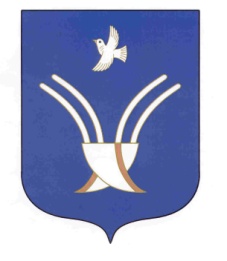 Совет сельского поселенияЮМАШЕВСКИЙ СЕЛЬСОВЕТмуниципального района Чекмагушевский район Республики Башкортостан